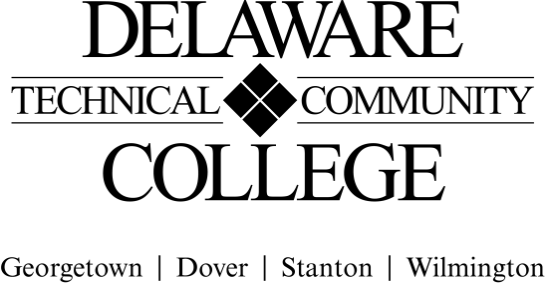 Course Evaluation Measures Menu Course number: HTT 100  Course title:  Introduction to HistotechnologyCampus location(s):  WilmingtonEffective semester: 2023-51Core Course Performance Objectives Discuss the following laboratory safety policies: Fire and Life Safety, Infection Control Basics, Tuberculosis, Blood Borne Pathogens, Occupational Safety and Health Administration (OSHA) Right-To-Know Law, and Pathology Chemical Hygiene Plan. ( 4, 5; PGC 8, 10, 12)Summarize building a culture of patient safety. ( 4, 5; PGC 8, 10)Discuss the practice of core values and confidentiality policies for health professionals.  ( 4; PGC 9, 10, 12)Practice and explain the basic use of histology lab equipment that includes tissue grossing, fixation, processing, microtomy, cryotomy, embedding, staining, and the proper handling of reagents.  (CCC 6; PGC 2, 3, 5, 6, 7, 8)Define professional ethics, and discuss the responsibilities. ( 4; PGC 9, 10, 12) Describe and discuss interpersonal communication skills for health professionals. ( 1, 2, 3, 4; PGC 9, 10)Explain various specialties within the field of histotechnology. (CCC 1; PGC 11)Discuss quality assurance programs. (CCC 1, 2, 6; PGC 6, 7)Summative EvaluationsPlease note: All courses must have a minimum of four summative evaluation measures, and those measures should include a variety evaluation methods (e.g., test, oral presentation, group project). Please list all summative evaluation measures.  In addition to these summative measures, a variety of formative exercises/quizzes/other assignments should be used to guide instruction and learning but do not need to be included on this template. For each measure, please include a scope of the assignment: for example, if requiring a research paper,  include the range of required number of words and numbers and types of sources; for a test, include the types and numbers of questions; for a presentation, include the minimum and maximum time, and so on. FINAL COURSE GRADE(Calculated using the following weighted average)Submitted by (Collegewide Lead): _Kristen Rodick_____________________		Date ___12/14/17______ Approved by counterparts		 	 				Date ___________________ Reviewed by Curriculum Committee 	 				Date _11/18/21____________Evaluation Measures: Include each agreed upon measure and scope of that measure (see above).Which CCPO(s) does this evaluation measure? Lecture Exam #1: Seventy-one questions consisting of multiple choice, matching, and fill in the blanks.  Lecture Exam #2: Forty-two questions consisting of multiple choice, fill in the blank, true/false, and short answer.Final Exam: Fifty multiple choice questionsHistology Laboratory Competency Checklist- Six-page checklist for evaluation of student’s performance of procedures and tasks in histology field.  (Reference on Checklist:1.1-1.20)  #1Lecture Exam #3: Fifty questions consisting of multiple choice, matching, and true/false.Final Exam: Fifty multiple choice questionsVideo on Following the Specimen: Insight into Pathology and Lab Medicine is viewed and discussed in class on safety issues that arise for a patient’s specimen.  Discussion Board Assignment- Article entitled “To Err is Human” is provided for students to read, summarize, and answer three questions on Blackboard by Wednesday at midnight.  Students are required to make at least two posts to classmates by Sunday at midnight.  Assessed and graded by instructor on posted rubric.  Histology Paper- Two page research paper on Core Values and Diversity as a healthcare professional.  Histology Laboratory Competency Checklist- Six-page checklist for evaluation of student’s performance of procedures and tasks in histology field.  (Reference on Checklist: 2.1-5.14)  #2, 3, 6Laboratory Assignment Checklist- Two page checklist for evaluation of student’s performance on the basic techniques for fixation, processing, handling of reagents, tissue grossing, embedding, microtomy, cryotomy, staining, and coverslipping.  #4Generic Abilities-Affective Objectives Assessment-Assessment on Behavioral Skills based on rubric, discussed individually with students, and plan is developed with both instructor and student to improve criteria’s not met. Discussion Board Assignment-Professional Ethics example is given for students to read, analyze, and answer three questions on Discussion Board by Wednesday at midnight.  Students are required to make at least two posts to classmates by Sunday at midnight.  Assessed and graded by instructor on posted rubric. #5Discussion Board Assignment-Video/PowerPoint from National Society for Histotechnology (NSH) on career opportunities in the field: Students are required to watch video and answer three assigned questions by Wednesday at midnight.  Students are required to make at least two posts to classmates by Sunday at midnight. Assessed and graded by instructor on posted rubric.  Histology Laboratory Competency Checklist- Six-page checklist for evaluation of student’s performance of procedures and tasks in histology field.  (Reference on Checklist: 6.1-6.3)  #7Quality Assurance Assignment-Students are assigned to Histology equipment, create QA Log, record the information for two weeks and reviewed by entire class.    Histology Laboratory Competency Checklist- Six-page checklist for evaluation of student’s performance of procedures and tasks in histology field.  (Reference on Checklist: 7.1-7.2)  #8Evaluation MeasurePercentage of final grade Lecture Exam: 3 exams are weighted at 10% each (summative)30%Final Exam: 1 Exam weighted at 30% (summative)30%Discussion Board: 3 Discussion Board Assignments are weighted 2.5% each (formative)7.5%Histology Laboratory Competency Checklist (summative)  2.5%Laboratory Assignment Checklist (summative)2.5%Quality Assurance Assignment (formative)5%Histology Research Paper (summative)20%Generic Abilities-Affective Objectives Assessment (summative)2.5%TOTAL100%